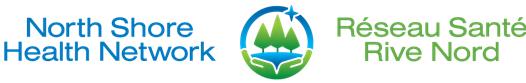 Dear Community Member,RE: Community Engagement CouncilThank you for your interest in the North Shore Health Network (NSHN) Community Engagement Council (CEC). The CEC serves in an advisory capacity making recommendations on matters that impact the experience of patients and families using health services. The CEC will bring together individuals with a variety of experiences to:Act as the “voice of the patient” in planning and evaluating health care services.Participate in focus group interviews.Review draft patient education materials and relevant policies and provide feedback.Review the results of quality and safety improvement activities and provide feedback relating to the development of Quality Improvement Plans.Share in the experiences of a patient or family member in their health care journey.Collaborate and provide input into the NSHN annual budget process.The CEC membership will include individuals from all communities within the NSHN catchment area. The CEC is tentatively scheduled to meet on the following dates in 2016/17:Monday October 3/16 @ 2:30 – 4:30 pmMonday December 5/16 @ 2:30 – 4:30 pmMonday February 6/17 @ 2:30 – 4:30 pmMonday May 8/17 @ 2:30 – 4:30 pmPlease send completed application packages no later than 4:00 pm on Friday September 9th, 2016 to: NSHN Community Engagement Councilc/o Melanie Kubatlija, Executive AssistantNorth Shore Health Network525 Causley St. P.O Box 970Blind River, ON POR 1B0mkubatlija@nshn.care We would like to acknowledge your interest in improving patient care experiences at the NSHN; however, we are limited in the number of representatives from each community in our catchment area sitting on the Committee at one time. Successful applicants will be contacted by September 23, 2016. Should you require any further information, please do not hesitate to contact myself or Melanie Kubatlija, Executive Assistant, at 705-356-2265 ext. 2601 or mkubatlija@nshn.care. Sincerely,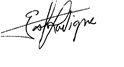 Gaston Lavigne, CEO705-356-2265 ext. 2601glavigne@nshn.care CEC APPLICATION QUESTIONNAIRE Surname:Surname:Surname:Given Name:Given Name:Given Name:Given Name:HOME ADDRESSHOME ADDRESSHOME ADDRESSHOME ADDRESSHOME ADDRESSHOME ADDRESSHOME ADDRESS_____#_________________________________________Street_________________________________________Street_________________________________________Street_________________________________________Street_______Unit #________________________City/Town________Prov.____________Postal Code(______) _______ - ________          (______) _______ - ________Telephone                                                      Cell(______) _______ - ________          (______) _______ - ________Telephone                                                      Cell(______) _______ - ________          (______) _______ - ________Telephone                                                      Cell(______) _______ - ________          (______) _______ - ________Telephone                                                      Cell(______) _______ - ________          (______) _______ - ________Telephone                                                      CellE-mail Address:E-mail Address:E-mail Address:E-mail Address:E-mail Address:E-mail Address:E-mail Address:What is the best way to contact you?  Home #         Cell #	     Email       Other: __________What is the best way to contact you?  Home #         Cell #	     Email       Other: __________What is the best way to contact you?  Home #         Cell #	     Email       Other: __________What is the best way to contact you?  Home #         Cell #	     Email       Other: __________When is the best time to contact you?  Days 	         Evenings	    Weekends  Other: ______________When is the best time to contact you?  Days 	         Evenings	    Weekends  Other: ______________When is the best time to contact you?  Days 	         Evenings	    Weekends  Other: ______________I AM A….I am a: (Please ):  Patient  Family Member of a Patient  Other (please specify): ___________________________________________If you are a “PATIENT” please indicate the timeframe when you last received care at any NSHN site (Please ):  Less than 3 months.	  3-6 months.		  6 months – 1 year.   Greater than 1 year.  Please specify: _________________________________________			Which NSHN site did you visit? (please   all that apply):   	  Blind River Site	         Richards Landing – Matthews Site               Thessalon Site 	 SERVICES UTILIZEDWhich department(s), have served you or your family member and approximately when? (Please  all that apply):   	APPLICANT QUESTIONNAIREWhy would you like to serve as a member of the NSHN Community Engagement Council?What are some of the specific things that North Shore Health Network care providers do/have done to help you or your family members?Based on your experiences, what are some of the things you would like to see NSHN do differently to better help other patients and families that receive care at North Shore Health Network sites?What are some issues about health care that are of special interest to you?Why should you be selected as a member of the Community Engagement Council?THANK YOU FOR YOUR APPLICATION!All information contained on this form is considered confidential and is intended for use only by the NSHN CEC. All applications submitted will be kept on file for 2 years; however applications will only be reviewed when there are committee vacancies. 